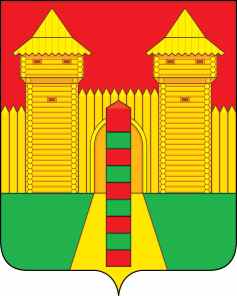 АДМИНИСТРАЦИЯ  МУНИЦИПАЛЬНОГО  ОБРАЗОВАНИЯ «ШУМЯЧСКИЙ  РАЙОН» СМОЛЕНСКОЙ  ОБЛАСТИРАСПОРЯЖЕНИЕот  10.02.2021г.   № 36-р           п. ШумячиВ соответствии со статьей 28 Устава муниципального образования «Шумячский район» Смоленской области, на основании ходатайства Муниципального казенного учреждения «Автотранспортное учреждение Администрации муниципального образования «Шумячский район» Смоленской области» от 10.02.2021г. № 17            1. Прекратить право оперативного управления Муниципального казенного учреждения «Автотранспортное учреждение Администрации муниципального образования «Шумячский район» Смоленской области» на объект муниципальной собственности муниципального образования «Шумячский район» Смоленской области (далее – Объект):            2. Передать Объект с баланса Муниципального казенного учреждения «Автотранспортное учреждение Администрации муниципального образования «Шумячский район» Смоленской области» на баланс муниципального унитарного предприятия «Шумячское автотранспортное предприятие» муниципального образования «Шумячский район» Смоленской области и закрепить на праве хозяйственного ведения.3. Отделу экономики и комплексного развития Администрации муниципального образования «Шумячский район» Смоленской области представить на утверждение акт приема-передачи Объекта и внести соответствующие изменения в реестр объектов муниципальной собственности муниципального образования «Шумячский район» Смоленской области.Глава муниципального образования«Шумячский район» Смоленской области                                                А.Н. ВасильевО приеме-передаче объектаосновных средств№п/пНаименование объектаИнвентарный номерИдентификационный номерГод выпускаБалансовая стоимость объекта (руб.)Остаточная стоимость объекта (руб.)1.Автобус марки ГАЗ 3221, государственный регистрационный знак Р842КМ67 110135020XTH322100W00759311998227 670,200,00